«Мастерская природы»Для поделок щедро осень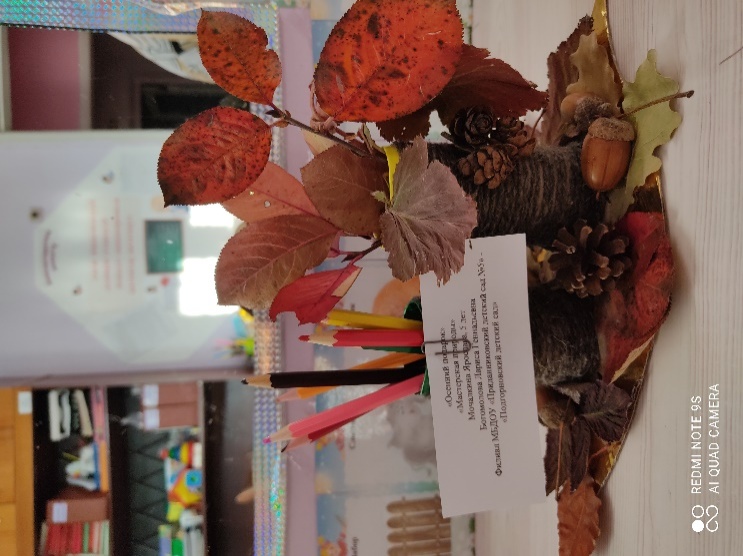 Нам с деревьев шишки сбросит,Желуди, каштаны -Соберу и стану…..	(Буслова Светлана «Осенние поделки»)В октябре воспитанница старшей разновозрастной группы – Ярослава Мочалкина приняла участие  в муниципальном дистанционном (заочном) конкурсе творческой направленности «Краски осени», который проходил в период с 1 по 25 октября 2021г. 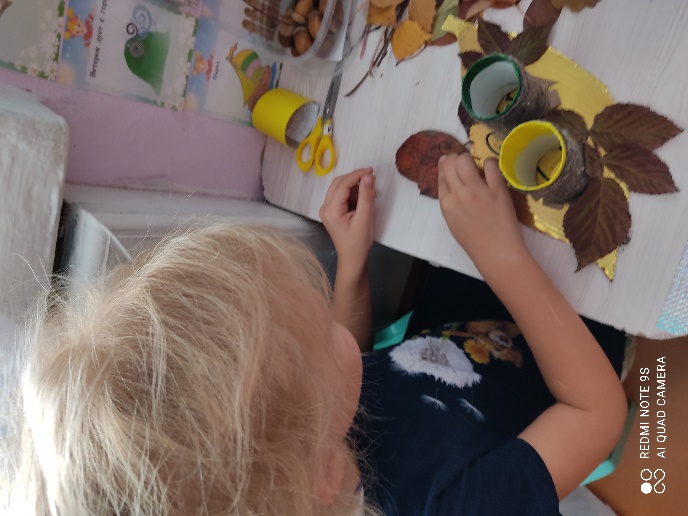 Ярослава  выполнила творческую работу в области  декоративно-прикладного искусства в номинации «Мастерская природы». Ею была изготовлены карандашница и вазочка для осеннего букета в одной технике. Для поделки понадобилась картонная туба из-под фольги, цветной картон для основы, листья различных деревьев, шишки, нитки – шпагат, клей,  желуди,немного терпения  и конечно же безграничная детская фантазия. Работа выполнена, поделка закончена, сейчас с нетерпением будем ждать результата…. Воспитатель старшей разновозрастной группы Богомолова Л.Г.